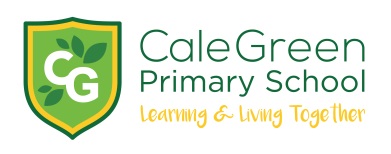 Monday 13th July 2020Dear Parents / Carers of:Your child will be in:Class Structure 2020/21The expansion into the new structure of classes which began in September 2014 is now complete. Our Upper Key Stage 2 now has 3 classes – reflecting the structure found in Key Stage 1 and Lower Key Stage 2.All the children will remain with the children who are in their year group – these groups are created when children leave the Reception class and move into Year 1.Children Currently in Year 1We have made the decision that the children in Year 1 will remain with the same class teacher and teaching assistant in Year 2. This is as a result of the disruption to learning that the Year 1 children have faced in their crucial transition year from Reception into Year 1. This is an exceptional decision which reflects the needs of the children this year.  We all feel that this will provide the stability, continuity and support to enable the children to progress academically - with both a teacher and teaching assistant who have a firm understanding of their current attainment and can quickly respond to their needs and close any gaps in their learning. Ms Ingham will join Miss Best so that Miss Best, as our Key Stage 1 Team Leader, and given her previous experience as a teacher in the Early Years, can provide the necessary additional support the children in Key Stage 1 will need next year.Children Currently in ReceptionThe 45 children in the Reception class will move into 3 groups of Year. There will be 15 in each group.Mrs Phillips, Mrs Cartwright and Mrs Adie have considered a wide range of factors so as to provide the best possible balance in which we feel each individual child will best flourish. These factors include:Year of birthTerm of birthFriendshipGender AbilityEALSENSiblingsOur overall aim has been to create balanced composite classes in which each individual child can achieve to the very best of their own personal and academic potential.All these factors have been considered very carefully during the period of school closure by the children’s current teachers, their new teachers and the headteacher when making the decisions.Our experience in the last 3 years has continued to show a positive impact on standards and the children have maintained their existing friendships at the same time as making new friends. Teacher’s collaborative planning has also had a positive impact on curriculum delivery.The children in Year 1 / Year 2 will be in 3 composite classes:Cedar – Mrs Cronshaw Cherry – Miss Bayley Chestnut – Miss Best / Ms Ingham The children in Year 3 / 4 will be in 3 composite classes:Holly – Mrs McHugh / Mrs Pijoan Hazel – Miss Brown Hawthorn – Miss Falconer Mrs McHugh and Mrs Pijoan will share the teaching of Holly class. Mrs McHugh will have additional leadership time.The children in Year 5 / 6 will now be in 3 composite classes:Juniper – Mrs Harding Jasmine – Miss HarrisOak – Mrs Lewis We have returned to previous class groupings as far as possible. For example all the children who were in Year 3/4 in 2018/19 will go back to the same groupings in 2020 / 21. The children in Holly class will now be in Juniper class, Hawthorn class will become Jasmine class and Hazel class will become Oak class.Thank you to parents as your involvement in the process has really helped us shape our final decisions this year and last.Yours sincerelyD.MarshallHeadteacher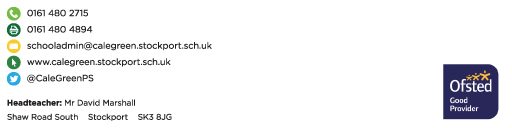 Early Years Foundation StageEarly Years Foundation StageEarly Years Foundation StageEarly Years Foundation StageMrs AdieMrs KnoxMrs CartwrightMrs Phillips Nursery Nursery ReceptionReception16152322Key Stage 1Key Stage 1Key Stage 1Key Stage 1Mrs CronshawMrs CronshawMiss Best / Ms InghamMiss BayleyY1/2Y1/2Y1/2Y1/228282829Lower Key Stage 2Lower Key Stage 2Lower Key Stage 2Mrs McHugh/PijoanMiss BrownMiss FalconerY3/4Y3/4 Y3/4 312929Upper Key Stage 2Upper Key Stage 2Upper Key Stage 2MrsHardingMiss HarrisMrs Lewis Year 5/6Year 5/6Year 5/6 272926 